Gelatina especialIngredientes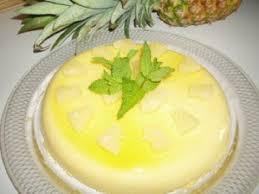 1 embalagem de gelatina de ananás1 ananás natural ou uma lata de ananás500ml de água quente500ml de leite frioPreparaçãoDissolver a embalagem de gelatina com a água quente numa taça.Cortar o ananás em pedacinhos e colocar em taças pequenas.Juntar o leite frio ao preparado da gelatina e mexer muito bem.Colocar a gelatina nas taças por cima do ananás.Levar ao frigorífico 3 horas.Bom ApetiteReceita da turma CMA3.º ano Escola Básica de Maceira